Tổng câu trắc nghiệm: 40.SỞ GD&ĐT ĐẮK LẮKTRƯỜNG THPT NGÔ GIA TỰĐÁP ÁN KỲ THI THỬ TỐT NGHIỆP THPT LẦN 1 NĂM 2023BÀI THI: KHOA HỌC TỰ NHIÊN
MÔN THI: HÓA HỌCThời gian làm bài : 50 phút, Không kể thời gian phát đề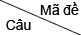 20120220320420520620720820921021121221321421521621721821922022122222322441[0.25] B[0.25] B[0.25] B[0.25] D[0.25] B[0.25] B[0.25] B[0.25] C[0.25] B[0.25] B[0.25] C[0.25] C[0.25] D[0.25] A[0.25] B[0.25] D[0.25] A[0.25] A[0.25] B[0.25] A[0.25] B[0.25] D[0.25] B[0.25] B42[0.25] A[0.25] B[0.25] A[0.25] C[0.25] A[0.25] D[0.25] D[0.25] D[0.25] A[0.25] B[0.25] D[0.25] D[0.25] A[0.25] D[0.25] B[0.25] C[0.25] C[0.25] B[0.25] B[0.25] C[0.25] C[0.25] D[0.25] C[0.25] C43[0.25] C[0.25] D[0.25] D[0.25] D[0.25] D[0.25] B[0.25] A[0.25] D[0.25] D[0.25] D[0.25] C[0.25] B[0.25] C[0.25] C[0.25] D[0.25] B[0.25] A[0.25] A[0.25] D[0.25] D[0.25] B[0.25] B[0.25] B[0.25] B44[0.25] D[0.25] D[0.25] B[0.25] D[0.25] A[0.25] B[0.25] D[0.25] A[0.25] D[0.25] A[0.25] A[0.25] B[0.25] B[0.25] A[0.25] D[0.25] C[0.25] A[0.25] D[0.25] A[0.25] A[0.25] D[0.25] B[0.25] D[0.25] C45[0.25] A[0.25] C[0.25] C[0.25] C[0.25] C[0.25] A[0.25] D[0.25] C[0.25] C[0.25] C[0.25] A[0.25] A[0.25] A[0.25] C[0.25] B[0.25] C[0.25] C[0.25] B[0.25] A[0.25] A[0.25] D[0.25] A[0.25] A[0.25] A46[0.25] B[0.25] A[0.25] C[0.25] B[0.25] A[0.25] C[0.25] A[0.25] B[0.25] B[0.25] B[0.25] D[0.25] C[0.25] C[0.25] B[0.25] C[0.25] D[0.25] B[0.25] A[0.25] C[0.25] D[0.25] A[0.25] A[0.25] C[0.25] B47[0.25] D[0.25] D[0.25] A[0.25] B[0.25] D[0.25] B[0.25] B[0.25] B[0.25] A[0.25] D[0.25] D[0.25] D[0.25] D[0.25] B[0.25] C[0.25] B[0.25] B[0.25] D[0.25] B[0.25] D[0.25] C[0.25] D[0.25] D[0.25] C48[0.25] A[0.25] C[0.25] B[0.25] C[0.25] D[0.25] B[0.25] B[0.25] D[0.25] B[0.25] A[0.25] A[0.25] A[0.25] C[0.25] A[0.25] D[0.25] A[0.25] C[0.25] A[0.25] A[0.25] C[0.25] D[0.25] D[0.25] B[0.25] B49[0.25] B[0.25] B[0.25] A[0.25] C[0.25] B[0.25] A[0.25] C[0.25] D[0.25] C[0.25] A[0.25] A[0.25] C[0.25] D[0.25] C[0.25] B[0.25] A[0.25] A[0.25] C[0.25] D[0.25] C[0.25] D[0.25] C[0.25] D[0.25] D50[0.25] C[0.25] D[0.25] D[0.25] A[0.25] A[0.25] C[0.25] C[0.25] C[0.25] A[0.25] B[0.25] B[0.25] C[0.25] C[0.25] C[0.25] A[0.25] B[0.25] D[0.25] B[0.25] B[0.25] D[0.25] A[0.25] B[0.25] D[0.25] D51[0.25] A[0.25] C[0.25] A[0.25] A[0.25] C[0.25] D[0.25] A[0.25] C[0.25] B[0.25] C[0.25] C[0.25] D[0.25] C[0.25] A[0.25] D[0.25] C[0.25] B[0.25] D[0.25] D[0.25] B[0.25] C[0.25] B[0.25] B[0.25] B52[0.25] D[0.25] A[0.25] B[0.25] D[0.25] C[0.25] A[0.25] A[0.25] C[0.25] B[0.25] C[0.25] A[0.25] B[0.25] B[0.25] A[0.25] D[0.25] C[0.25] A[0.25] B[0.25] B[0.25] C[0.25] C[0.25] D[0.25] B[0.25] A53[0.25] D[0.25] A[0.25] B[0.25] C[0.25] D[0.25] C[0.25] C[0.25] A[0.25] D[0.25] B[0.25] B[0.25] D[0.25] A[0.25] D[0.25] A[0.25] B[0.25] D[0.25] A[0.25] C[0.25] B[0.25] A[0.25] C[0.25] A[0.25] B54[0.25] B[0.25] B[0.25] C[0.25] B[0.25] D[0.25] B[0.25] B[0.25] B[0.25] D[0.25] B[0.25] C[0.25] C[0.25] D[0.25] D[0.25] D[0.25] A[0.25] B[0.25] C[0.25] B[0.25] D[0.25] D[0.25] B[0.25] C[0.25] A55[0.25] C[0.25] D[0.25] D[0.25] D[0.25] B[0.25] D[0.25] C[0.25] D[0.25] A[0.25] D[0.25] D[0.25] A[0.25] D[0.25] A[0.25] A[0.25] D[0.25] D[0.25] C[0.25] C[0.25] A[0.25] D[0.25] A[0.25] A[0.25] D56[0.25] B[0.25] B[0.25] B[0.25] A[0.25] A[0.25] A[0.25] D[0.25] A[0.25] A[0.25] C[0.25] B[0.25] A[0.25] A[0.25] B[0.25] C[0.25] D[0.25] C[0.25] A[0.25] B[0.25] C[0.25] B[0.25] B[0.25] C[0.25] D57[0.25] C[0.25] B[0.25] C[0.25] D[0.25] A[0.25] A[0.25] B[0.25] A[0.25] D[0.25] B[0.25] D[0.25] D[0.25] B[0.25] A[0.25] C[0.25] B[0.25] D[0.25] A[0.25] A[0.25] B[0.25] A[0.25] C[0.25] B[0.25] A58[0.25] C[0.25] D[0.25] C[0.25] A[0.25] C[0.25] D[0.25] B[0.25] C[0.25] C[0.25] A[0.25] C[0.25] B[0.25] D[0.25] B[0.25] D[0.25] B[0.25] D[0.25] C[0.25] C[0.25] A[0.25] A[0.25] A[0.25] B[0.25] A59[0.25] B[0.25] C[0.25] D[0.25] A[0.25] D[0.25] C[0.25] A[0.25] B[0.25] B[0.25] D[0.25] D[0.25] C[0.25] A[0.25] D[0.25] A[0.25] C[0.25] A[0.25] D[0.25] D[0.25] B[0.25] C[0.25] A[0.25] A[0.25] B60[0.25] A[0.25] D[0.25] D[0.25] C[0.25] A[0.25] C[0.25] A[0.25] B[0.25] A[0.25] A[0.25] B[0.25] C[0.25] A[0.25] C[0.25] C[0.25] C[0.25] B[0.25] D[0.25] D[0.25] A[0.25] B[0.25] C[0.25] C[0.25] C61[0.25] D[0.25] A[0.25] A[0.25] B[0.25] B[0.25] B[0.25] D[0.25] D[0.25] C[0.25] B[0.25] A[0.25] B[0.25] D[0.25] A[0.25] C[0.25] A[0.25] A[0.25] C[0.25] B[0.25] D[0.25] A[0.25] D[0.25] D[0.25] D62[0.25] C[0.25] A[0.25] B[0.25] C[0.25] A[0.25] B[0.25] C[0.25] A[0.25] C[0.25] C[0.25] D[0.25] B[0.25] B[0.25] B[0.25] B[0.25] B[0.25] D[0.25] B[0.25] A[0.25] D[0.25] D[0.25] A[0.25] D[0.25] B63[0.25] D[0.25] B[0.25] B[0.25] B[0.25] B[0.25] D[0.25] A[0.25] C[0.25] A[0.25] D[0.25] A[0.25] C[0.25] C[0.25] D[0.25] B[0.25] A[0.25] B[0.25] A[0.25] C[0.25] A[0.25] D[0.25] C[0.25] A[0.25] C64[0.25] B[0.25] B[0.25] A[0.25] B[0.25] C[0.25] D[0.25] B[0.25] A[0.25] B[0.25] D[0.25] B[0.25] A[0.25] A[0.25] A[0.25] A[0.25] D[0.25] C[0.25] D[0.25] C[0.25] B[0.25] B[0.25] C[0.25] A[0.25] C65[0.25] C[0.25] C[0.25] C[0.25] A[0.25] C[0.25] C[0.25] B[0.25] B[0.25] B[0.25] A[0.25] C[0.25] D[0.25] C[0.25] B[0.25] C[0.25] C[0.25] D[0.25] A[0.25] D[0.25] C[0.25] C[0.25] B[0.25] D[0.25] D66[0.25] A[0.25] D[0.25] A[0.25] C[0.25] D[0.25] A[0.25] D[0.25] B[0.25] D[0.25] A[0.25] B[0.25] C[0.25] C[0.25] C[0.25] B[0.25] D[0.25] C[0.25] B[0.25] D[0.25] B[0.25] D[0.25] B[0.25] B[0.25] B67[0.25] B[0.25] A[0.25] D[0.25] D[0.25] D[0.25] D[0.25] C[0.25] A[0.25] D[0.25] D[0.25] C[0.25] A[0.25] B[0.25] D[0.25] B[0.25] C[0.25] C[0.25] C[0.25] C[0.25] C[0.25] B[0.25] A[0.25] D[0.25] A68[0.25] C[0.25] B[0.25] C[0.25] D[0.25] A[0.25] A[0.25] B[0.25] D[0.25] B[0.25] D[0.25] B[0.25] A[0.25] B[0.25] B[0.25] C[0.25] A[0.25] A[0.25] A[0.25] C[0.25] C[0.25] D[0.25] C[0.25] C[0.25] A69[0.25] B[0.25] C[0.25] B[0.25] A[0.25] B[0.25] A[0.25] D[0.25] C[0.25] C[0.25] C[0.25] B[0.25] D[0.25] C[0.25] C[0.25] D[0.25] B[0.25] B[0.25] B[0.25] A[0.25] B[0.25] A[0.25] A[0.25] D[0.25] D70[0.25] C[0.25] C[0.25] D[0.25] B[0.25] D[0.25] D[0.25] C[0.25] A[0.25] A[0.25] A[0.25] A[0.25] D[0.25] C[0.25] B[0.25] A[0.25] C[0.25] D[0.25] C[0.25] B[0.25] D[0.25] B[0.25] A[0.25] B[0.25] B71[0.25] C[0.25] D[0.25] B[0.25] C[0.25] B[0.25] B[0.25] B[0.25] A[0.25] D[0.25] D[0.25] C[0.25] C[0.25] B[0.25] B[0.25] A[0.25] A[0.25] D[0.25] D[0.25] D[0.25] D[0.25] C[0.25] D[0.25] D[0.25] C72[0.25] A[0.25] D[0.25] C[0.25] B[0.25] C[0.25] A[0.25] A[0.25] C[0.25] D[0.25] C[0.25] D[0.25] B[0.25] A[0.25] D[0.25] C[0.25] D[0.25] B[0.25] B[0.25] C[0.25] A[0.25] B[0.25] D[0.25] A[0.25] A73[0.25] D[0.25] A[0.25] A[0.25] C[0.25] D[0.25] D[0.25] D[0.25] D[0.25] B[0.25] D[0.25] D[0.25] A[0.25] B[0.25] A[0.25] B[0.25] B[0.25] B[0.25] B[0.25] C[0.25] A[0.25] A[0.25] B[0.25] C[0.25] A74[0.25] D[0.25] A[0.25] C[0.25] A[0.25] C[0.25] D[0.25] A[0.25] B[0.25] C[0.25] D[0.25] A[0.25] B[0.25] B[0.25] D[0.25] A[0.25] B[0.25] A[0.25] D[0.25] A[0.25] D[0.25] B[0.25] C[0.25] B[0.25] C75[0.25] B[0.25] B[0.25] A[0.25] A[0.25] A[0.25] C[0.25] A[0.25] A[0.25] D[0.25] C[0.25] B[0.25] A[0.25] D[0.25] C[0.25] A[0.25] A[0.25] D[0.25] D[0.25] A[0.25] B[0.25] C[0.25] B[0.25] C[0.25] D76[0.25] A[0.25] C[0.25] A[0.25] D[0.25] C[0.25] C[0.25] D[0.25] B[0.25] C[0.25] A[0.25] C[0.25] D[0.25] D[0.25] C[0.25] C[0.25] D[0.25] C[0.25] B[0.25] B[0.25] B[0.25] C[0.25] A[0.25] A[0.25] A77[0.25] A[0.25] A[0.25] D[0.25] D[0.25] C[0.25] B[0.25] C[0.25] C[0.25] C[0.25] B[0.25] D[0.25] D[0.25] A[0.25] B[0.25] B[0.25] D[0.25] B[0.25] C[0.25] D[0.25] A[0.25] B[0.25] D[0.25] C[0.25] C78[0.25] C[0.25] A[0.25] D[0.25] B[0.25] B[0.25] A[0.25] C[0.25] D[0.25] A[0.25] C[0.25] B[0.25] A[0.25] B[0.25] C[0.25] C[0.25] A[0.25] C[0.25] C[0.25] D[0.25] C[0.25] A[0.25] C[0.25] A[0.25] D79[0.25] D[0.25] C[0.25] C[0.25] B[0.25] A[0.25] C[0.25] D[0.25] B[0.25] A[0.25] B[0.25] A[0.25] B[0.25] A[0.25] D[0.25] D[0.25] C[0.25] C[0.25] D[0.25] D[0.25] B[0.25] C[0.25] D[0.25] A[0.25] C80[0.25] D[0.25] C[0.25] A[0.25] A[0.25] B[0.25] C[0.25] A[0.25] D[0.25] C[0.25] C[0.25] D[0.25] B[0.25] D[0.25] D[0.25] A[0.25] A[0.25] D[0.25] A[0.25] A[0.25] C[0.25] A[0.25] C[0.25] C[0.25] D